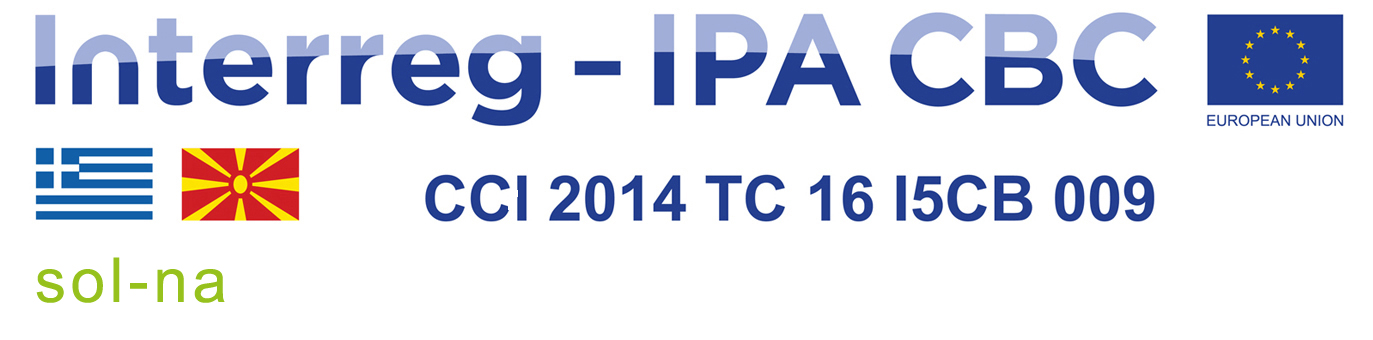 ANNEX II: Organisation & MethodologyTo be completed by the tendererPlease provide the following information:RationaleAny comments you have on the terms of reference for the successful execution of activities, in particular regarding the objectives and expected results, thus demonstrating the degree of understanding of the contract. Your opinion on the key issues related to the achievement of the contract objectives and expected results.An explanation of the risks and assumptions affecting the execution of the contract.StrategyAn outline of the approach proposed for contract implementation.A list of the proposed tasks you consider necessary to achieve the contract objectives.Inputs and outputs.PREVIOUS EXPERIENCEDescribe previous experience in similar assignments, as additional and broader information to those specified in the CV of the expert.Timetable of workEstimate number of days needed for fulfilling every task.